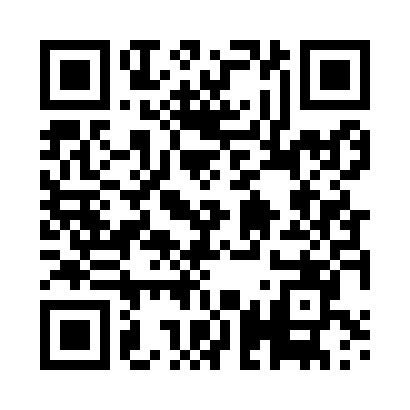 Prayer times for Bemfica, PortugalWed 1 May 2024 - Fri 31 May 2024High Latitude Method: Angle Based RulePrayer Calculation Method: Muslim World LeagueAsar Calculation Method: HanafiPrayer times provided by https://www.salahtimes.comDateDayFajrSunriseDhuhrAsrMaghribIsha1Wed4:546:361:326:268:2810:042Thu4:536:351:326:268:2910:053Fri4:516:341:326:278:3010:064Sat4:496:321:316:278:3110:085Sun4:486:311:316:288:3210:096Mon4:466:301:316:298:3310:117Tue4:456:291:316:298:3410:128Wed4:436:281:316:308:3510:139Thu4:426:271:316:308:3610:1510Fri4:406:261:316:318:3710:1611Sat4:396:251:316:318:3810:1712Sun4:376:241:316:328:3910:1913Mon4:366:231:316:328:4010:2014Tue4:346:221:316:338:4010:2115Wed4:336:211:316:338:4110:2316Thu4:326:201:316:348:4210:2417Fri4:306:201:316:348:4310:2518Sat4:296:191:316:358:4410:2719Sun4:286:181:316:358:4510:2820Mon4:266:171:316:368:4610:2921Tue4:256:161:316:368:4710:3122Wed4:246:161:316:378:4810:3223Thu4:236:151:326:378:4810:3324Fri4:226:141:326:388:4910:3425Sat4:216:141:326:388:5010:3626Sun4:206:131:326:398:5110:3727Mon4:196:131:326:398:5210:3828Tue4:186:121:326:408:5210:3929Wed4:176:121:326:408:5310:4030Thu4:166:111:326:408:5410:4131Fri4:156:111:336:418:5510:42